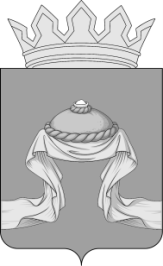 Администрация Назаровского районаКрасноярского краяПОСТАНОВЛЕНИЕ«12» 10 2020                                     г. Назарово                                       № 300-пО внесении изменений в постановление администрации Назаровского района от 07.02.2011 № 81-п «Об утверждении Порядка передачи полномочий администрации Назаровского района по исполнению публичных обязательств перед физическим лицом, подлежащих исполнению муниципальным бюджетным учреждением в денежной форме» 	В связи с совершенствованием правового положения муниципальных учреждений, в соответствии со статьей 9.2 Федерального закона от 12.01.1996 № 7-ФЗ «О некоммерческих организациях», руководствуясь Уставом муниципального образования Назаровский муниципальный район Красноярского края, ПОСТАНОВЛЯЮ:	1. Внести изменения в постановление администрации Назаровского района от 07.02.2011 № 81-п «Об утверждении Порядка передачи полномочий администрации Назаровского района по исполнению публичных обязательств перед физическим лицом, подлежащих исполнению муниципальным бюджетным учреждением в денежной форме» следующие изменения:	1.1. Наименование постановления изложить в новой редакции:«О порядке осуществления бюджетным учреждением полномочий органа местного самоуправления по исполнению публичных обязательств перед физическим лицом, подлежащих исполнению в денежной форме,                         и финансового обеспечения их осуществления»;	1.2. В приложении к постановлению:	1.2.1. Наименование приложения изложить в новой редакции:«Порядок осуществления бюджетным учреждением полномочий органа местного самоуправления по исполнению публичных обязательств перед физическим лицом, подлежащих исполнению в денежной форме                      и финансового обеспечения их осуществления»;	1.2.2. Пункт 1 изложить в новой редакции:	«1. Настоящий Порядок определяет правила осуществления бюджетным учреждением (далее - учреждение) полномочий органами местного самоуправления, осуществляющего функции и полномочия по формированию и реализации муниципальной политики и нормативно-правовому регулированию в установленной сфере деятельности в отношении учреждений, которые находятся в ведении этого органа (далее – Администрация района), по исполнению публичных обязательств перед физическим лицом, подлежащих исполнению в денежной форме, и правила финансового обеспечения их осуществления.»;	1.2.3. В пункте 2 слова «на очередной финансовый год» заменить словами «на очередной финансовый год и плановый период»;	1.2.4. В пункте 5 слово «администрацией» исключить;	1.2.5. В пункте 6 слова «Территориальный отдел казначейства Красноярского края по г. Назарово и Назаровскому району» заменить словами «Территориальный отдел Федерального казначейства»;	1.2.6. В пункте 7 слова «на очередной финансовый год» заменить словами «на очередной финансовый год и плановый период»;	1.2.7. В пункте 8 слова «Территориальный отдел казначейства Красноярского края по г. Назарово и Назаровскому району» заменить словами «Территориальный отдел Федерального казначейства».	2. Отделу организационной работы и документационного обеспечения администрации района (Любавина) разместить постановление                        на официальном сайте муниципального образования Назаровский район Красноярского края  в информационно - телекоммуникационной сети «Интернет».	3.  Контроль за исполнением  постановления возложить на  заместителя главы района, руководителя финансового управления администрации Назаровского района (Мельничук).	4. Постановление вступает в силу со дня подписания.Исполняющий полномочияглавы района, заместитель главырайона по жизнеобеспечению района 				     С.В. Евсеенко